NNarrogin Soldiers’ Memorial Institute Act 1925Narrogin Soldiers’ Memorial Institute Act 19251925/020 (16 Geo. V No. 20)4 Nov 19254 Nov 1925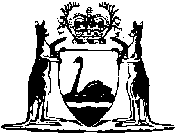 